Semestr VII. Temat: System władzy i podział administracyjny kraju 1. Symbole narodowe                                                                                                                                              - hymn - Mazurek Dąbrowskiego - pieśń Józefa Wybickiego z 1797 r.                                                            - godło - orzeł biały ze złotą koroną                                                                                                                       - flaga (barwy narodowe, kolor biały i czerwony)2. System władzy w Polsce (ustrój polityczny) Najważniejszym aktem prawnym w Polsce jest Konstytucja Rzeczpospolitej Polskiej.                                                                                                        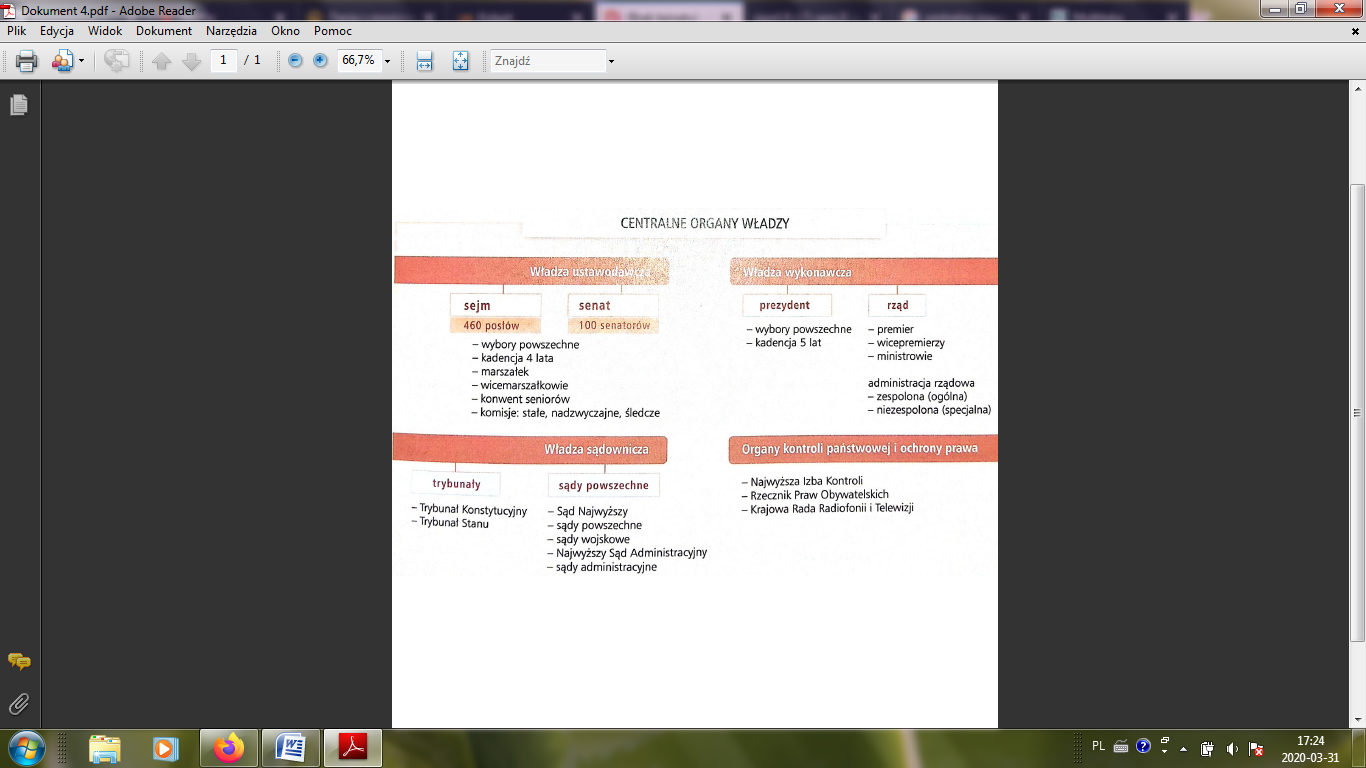 3. Podział administracyjny kraju - od 01.01.1999 r. Polska ma podział  trójstopniowy:              16 województw, 314 powiatów i 2479 gmin - stan na 2012 r.Największe województwo - Mazowieckie (pod względem powierzchni i liczby ludności)Najmniejsze - Opolskie (pod względem powierzchni i liczby ludności)II. Temat:  Zmiany liczby ludności Polski1. Liczba ludności Polski tuż po wojnie została ukształtowana przez straty wojenne i zmianę granic państwowych. Współcześnie wpływają na nie głównie przyrost naturalny i migracje zewnętrzne (przypomnienie wiadomości:  przyrost naturalny, migracje).2. Największe straty  w liczbie mieszkańców naszego kraju wywołała II wojna światowa (6 min ofiar). Liczbę ludności w czasie wojny i po niej w znacznym stopniu kształtowały migracje przymusowe i dobrowolne  (przypomnienie wiadomości:  przymusowa i dobrowolna migracja).3. Prognozy dla liczby Polski są pesymistyczne. Wyjaśnij pojęcie: depopulacja.4. Czynniki wpływające na rozmieszczenie ludności w Polsce (do analizy)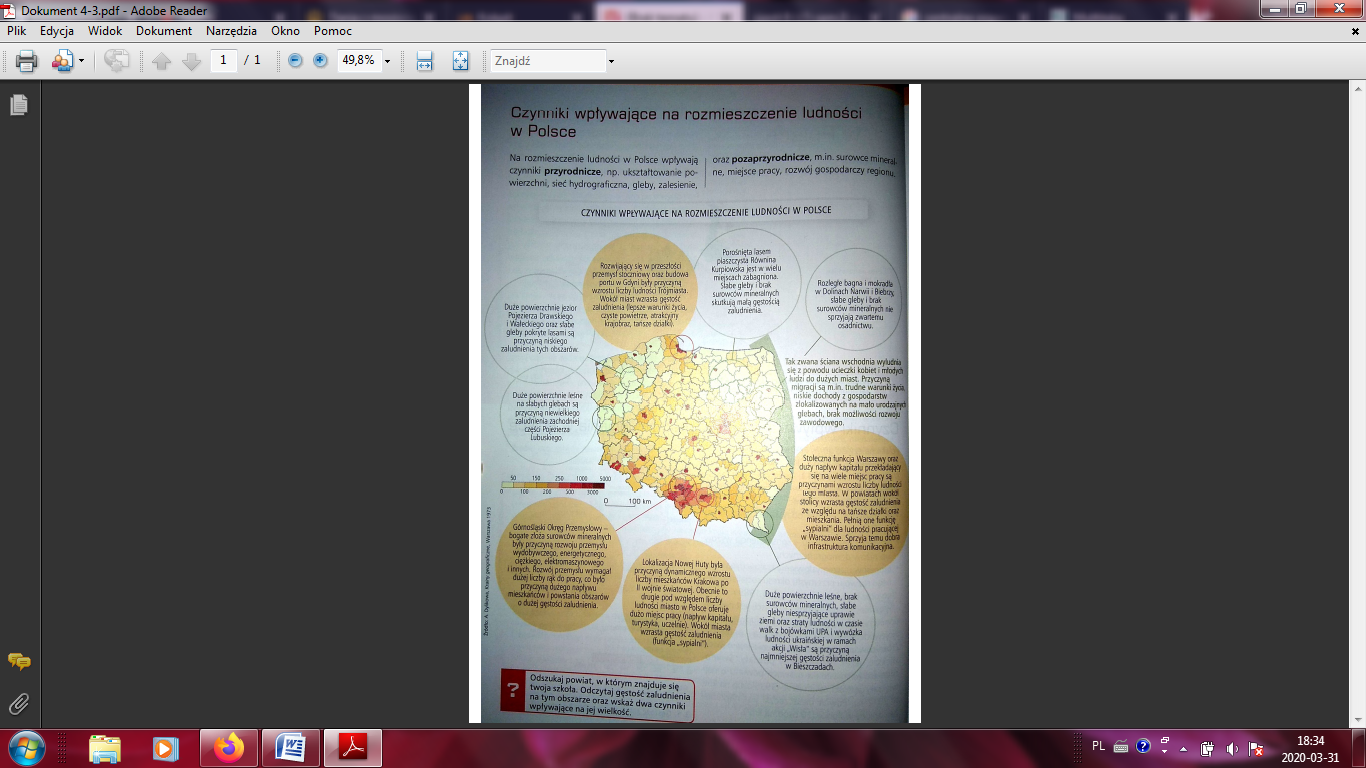 